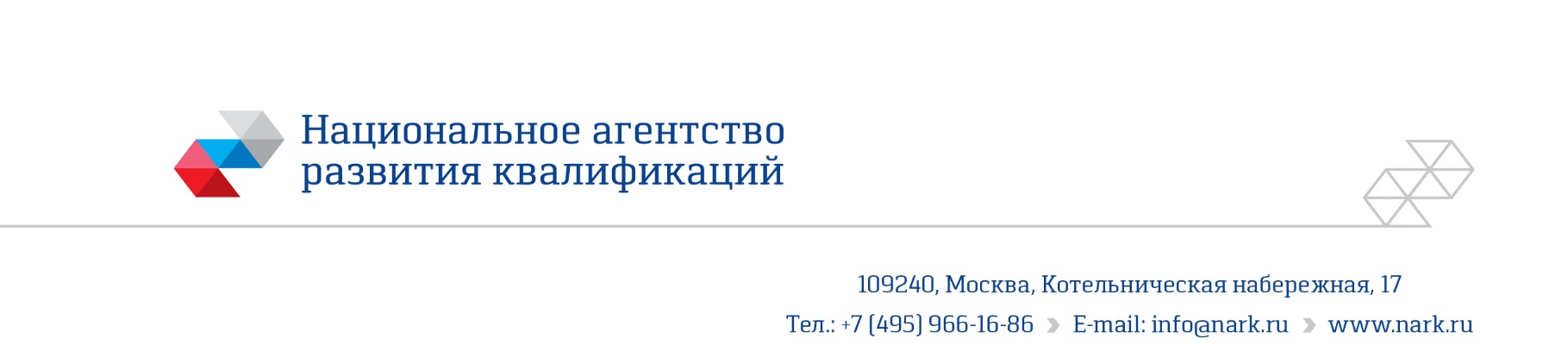 ПРИМЕР ОЦЕНОЧНОГО СРЕДСТВАдля оценки квалификации«Инженер-проектировщик технологических решений котельных, центральных тепловых пунктов и малых теплоэлектроцентралей, (6 уровень квалификации)»Пример оценочного средства разработан в рамках Комплекса мероприятий по развитию механизма независимой оценки квалификаций, по созданию и поддержке функционирования базового центра профессиональной подготовки, переподготовки и повышения квалификации рабочих кадров, утвержденного 01 марта 2017 года2018Состав примера оценочных средств1. Наименование квалификации и уровень квалификации: Инженер-проектировщик технологических решений котельных, центральных тепловых пунктов и малых теплоэлектроцентралей, (6 уровень квалификации)2. Номер квалификации: 16.06500.02___________________________3. Профессиональный стандарт или квалификационные требования, установленные федеральными  законами  и  иными  нормативными  правовыми актами Российской Федерации (далее - требования к квалификации): «Инженер-проектировщик технологических решений котельных, центральных тепловых пунктов и малых теплоэлектроцентралей»16.065 (Приказ Минтруда России от 21.12.2015г., № 1082н).4. Вид профессиональной деятельности:Проектирование технологических решений котельных, центральных тепловых пунктов, малых теплоэлектроцентралей5. Спецификация заданий для теоретического этапа профессионального экзаменаОбщая   информация   по   структуре   заданий   для   теоретического этапапрофессионального экзамена:количество заданий с выбором ответа:160;количество заданий на установление соответствия: 5;время выполнения заданий для теоретического этапа экзамена: 60 минут6. Спецификация заданий для практического этапа профессионального экзамена7. Материально-техническое обеспечение оценочных мероприятий:а)  материально-технические  ресурсы  для  обеспечения теоретического этапа профессионального экзамена:Помещение для проведения теоретического экзамена, компьютеры, программное обеспечение.  б)  материально-технические  ресурсы  для  обеспечения  практического этапа профессионального экзамена: Рабочее место, компьютер, ACAD.8. Кадровое обеспечение оценочных мероприятий:Высшее техническое профильное образование Опыт работы не менее 5 лет в области разработки проекта технологических решений котельных, центральных тепловых пунктов и малых теплоэлектроцентралейПодтверждение прохождения обучения по ДПП, обеспечивающим освоение: а) знаний: НПА в области независимой оценки квалификации и особенности их применения при проведении профессионального экзамена; нормативные правовые акты, регулирующие вид профессиональной деятельности и проверяемую квалификацию; методы оценки квалификации, определенные утвержденным Советом оценочным средством (оценочными средствами); требования и порядок проведения теоретической и практической части профессионального экзамена и документирования результатов оценки;порядок работы с персональными данными и информацией ограниченного использования (доступа); б) умений применять оценочные средства; анализировать полученную при проведении профессионального экзамена информацию, проводить экспертизу документов и материалов;  проводить осмотр и экспертизу объектов, используемых при проведении профессионального экзамена; проводить наблюдение за ходом профессионального экзамена; принимать экспертные решения по оценке квалификации на основе критериев оценки, содержащихся в оценочных средствах;  формулировать, обосновывать и документировать результаты профессионального экзамена; использовать информационно-коммуникационные технологии и программно-технические средства, необходимые для подготовки и оформления экспертной документации; Подтверждение квалификации эксперта со стороны Совета по профессиональным квалификациям (при наличии) - не менее 2-х человек Отсутствие ситуации конфликта интереса в отношении конкретных соискателей9.   Требования   безопасности  к  проведению  оценочных  мероприятий  (при необходимости): Нет10. Задания для теоретического этапа профессионального экзамена:1.Из каких нагрузок складывается расчётная тепловая мощность котельной? Выберите правильный вариант ответа.1. Сумма максимальных часовых расходов теплоты на отопление, вентиляцию, кондиционирование и среднечасовых расходов на ГВС и технологические нужды2. Сумма среднечасовых расходов теплоты на отопление, вентиляцию, кондиционирование и среднечасовых расходов на ГВС и технологические нужды3. Сумма максимальных часовых расходов теплоты на отопление, вентиляцию, кондиционирование, ГВС и технологические нужды4. Сумма максимальных часовых расходов теплоты на отопление, вентиляцию, кондиционирование2. Допускаются ли отклонения от проектной документации на установку, размещение и обвязку оборудования под давлением на опасных производственных объектах? Выберите правильный вариант ответа.1. Отклонения от проектной документации не допускаются.2. В технически обоснованных случаях отклонение от проектной документации согласуется с ее разработчиком или со специализированной экспертной организацией.3. Отклонения от проектной документации оформляются в виде специальных технических условий, подлежащих утверждению в установленном порядке.4. Отклонения от проектной документации оформляются в виде специальных технических условий по согласованию с Ростехнадзором.3. Как определяется подбор проходного сечения проёмов для забора воздуха на горение из помещения котельных? Выберите правильный вариант ответа.1.  Исходя из обеспечения скорости воздуха в них не более 0,5 м/с2. Исходя из обеспечения скорости воздуха в них не более 1,0 м/с3. Исходя из обеспечения скорости воздуха в них не более 1,5 м/с4. Исходя из обеспечения скорости воздуха в них не более 2,0 м/с4. Какое из приведенных требований к площадкам и лестницам для обслуживания, осмотра и ремонта оборудования указано неверно в соответствии с Федеральными нормами и правилами в области промышленной безопасности? Выберите правильный вариант ответа.1. Требования к площадкам и лестницам для обслуживания оборудования должны соответствовать требованиям законодательства по градостроительной деятельности, технических регламентов и нормам пожарной безопасности.2. Площадки и лестницы для обслуживания, осмотра, ремонта оборудования под давлением должны быть выполнены с перилами высотой не менее 900 мм со сплошной обшивкой по низу на высоту не менее 100 мм3.Переходные площадки и лестницы должны иметь перила с обеих сторон.4.Свободная высота над полом площадок (мостиков) и ступенями лестниц должна быть не менее 2 м.5.Какая температура нормируется у участков с повышенной температурой поверхности котлов, водонагревателей и трубопроводов доступных для обслуживающего персонала? Выберите правильный вариант ответа.1. Не более 35 С2. Не более 45 С3. Не более 50 С4. Не более 55 С6.Какой должна приниматься расчётная температура воды в подающих трубопроводах после ЦТП при присоединении систем отопления зданий по зависимой схеме? Выберите правильный вариант ответа.1. Равной температуре в обратном трубопроводе ЦТП2. На 5–10 ◦С ниже температуры в подающем трубопроводе ЦТП3. Равной средней арифметической сумме температур подающего и обратного трубопровода ЦТП4. Равной расчётной температуре воды в подающем трубопроводе до ЦТП7. Каковы предельные допустимые значения ширины, высоты между ступенями и ширины ступеней лестниц для обслуживания, осмотра и ремонта оборудования под давлением? Выберите правильный вариант ответа. 1. Лестницы должны иметь ширину не менее 800 мм, ширину ступеней не более 80 мм; высота ступеней лестницы должна быть не более 250 мм.2.Лестницы должны иметь ширину не менее 600 мм, высоту между ступенями не более 200 мм, ширину ступеней не менее 80 мм.3. Лестницы должны иметь ширину не менее 500 мм, высоту между ступенями не более 100 мм, ширину ступеней не менее 50 мм.4. Лестницы должны иметь ширину не менее 400 мм, высоту между ступенями не более 500 мм, ширину ступеней не менее 60 мм.8.Какое минимальное количество водоводяных водоподогревателей следует принимать для систем отопления зданий не допускающих перерывов в подаче теплоты? Выберите правильный вариант ответа.1. Один водонагреватель рассчитанный на 120 % тепловой нагрузки2. Один водонагреватель рассчитанный на 100 % тепловой нагрузки3. Два параллельно включенных каждый из которых рассчитан на 100 % тепловой нагрузки4. Два параллельно включенных каждый из которых рассчитан на 120 % тепловой нагрузки9.Какая должна приниматься расчётная температура воды в подающих трубопроводах после ЦТП? Выберите правильный вариант ответа.1. Равной или не более чем на 30 С ниже расчётной температуры воды в подающем трубопроводе тепловых сетей до ЦТП, но не выше 150 ◦С и не ниже расчётной принятой у потребителя2. Равной или не более чем на 5 С выше расчётной температуры воды в обратном трубопроводе тепловых сетей до ЦТП3. Равной или не более чем на 5 С выше расчётной температуры воды в подающем трубопроводе тепловых сетей до ЦТП, но не выше 130 ◦С и не ниже расчётной принятой у потребителя4. Равной или не более чем на 8 ◦С выше расчётной температуры воды в об-ратном трубопроводе тепловых сетей до ЦТП10.Как рассчитывается воздухообмен приточно-вытяжной вентиляции тепловых пунктов (кроме встроенных ИТП мощностью менее 0,7 МВт)? Выберите правильный вариант ответа.1. По кратности воздухообмена2. Принимается по нормативным данным в зависимости теплозащитных характеристик помещения3. Рассчитывается по тепловыделениям от трубопроводов и оборудования4. Принимается по нормативным данным в зависимости от объёма помещения11. Какой из приведенных котлов допускается устанавливать внутри производственных помещений? Выберите правильный вариант ответа.1. Водогрейный электрокотел электрической мощностью 10 МВт.2. Барабанный водогрейный котел теплопроизводительностью 1,5 Гкал/час.3. Паровой котел-утилизатор паропроизводительностью 10 тонн пара в час.4.Прямоточный котел паропроизводительностью 8 тонн пара в час. 12.Как принимается расчётная температура наружного воздуха в помещениях тепловых пунктов в зимний период года? Выберите правильный вариант ответа.1. Не выше 30 С2. Не выше 32 С3. Не выше 28 С4. Не выше 26 С13.С каким давлением должны быть рассчитаны каркасы и металлоконструкции топки и газоходов для вновь проектируемых котельных установок паропроизводительностью не менее 60 т/ч, оборудованных взрывными предохранительными клапанами? Выберите правильный вариант ответа.1. Не менее чем на 2 кПа превышающего атмосферное2. Не менее чем на 2 кПа превышающего атмосферное3. Не менее чем на 1,5 кПа превышающего атмосферное4. Не менее чем на 1 кПа превышающего атмосферное14. Какое из приведенных требований к размещению котлов внутри производственных помещений указано неверно? Выберите правильный вариант ответа. 1. Место установки котлов внутри производственных помещений должно быть отделено от остальной части помещения несгораемыми перегородками по всей высоте котла, но не ниже 2 метров с устройством дверей.2.Котлы-утилизаторы могут быть отделены от остальной части производственного помещения вместе с печами или агрегатами, с которыми они связаны технологическим процессом.3. Двери для выхода из помещения, в котором установлены котлы, должны открываться вовнутрь, а двери служебных, бытовых, а также вспомогательно-производственных помещений должны открываться в сторону этих помещений.4. Места расположения выходов и направление открывания дверей определяет проектная организация15.При каких условиях должен выполняться расчёт проходного сечения дымовой трубы? Выберите правильный вариант ответа.1. При работе котельной с тепловыми нагрузками соответствующими средней температуре наиболее холодного месяца и зимнего режима2. При работе котельной с тепловыми нагрузками соответствующими средней температуре наиболее холодного месяца и летнего режима3. При работе котельной с тепловыми нагрузками соответствующими средней температуре наиболее теплого месяца и летнего режима4. При работе котельной с максимальными тепловыми нагрузками и зимнего режима16.При каких условиях должен выполняться расчёт концентраций вредных выбросов дымовой трубы? Выберите правильный вариант ответа.1. При работе котельной с тепловыми нагрузками соответствующими средней температуре наиболее холодного месяца и зимнего режима2. При работе котельной с тепловыми нагрузками соответствующими средней температуре наиболее холодного месяца и летнего режима3. При работе котельной с тепловыми нагрузками соответствующими средней температуре наиболее теплого месяца и летнего режима4. При работе котельной с максимальными тепловыми нагрузками и зимнего режима17.На основании чего следует принимать высоту дымовой трубы? Выберите правильный вариант ответа.1. На основании рекомендаций Ростехнадзора2. На основании аэродинамического расчёта3. На основании расчёта вредных выбросов4. На основании аэродинамического расчёта газовоздушного тракта и расчёта вредных выбросов18.Каким образом определяется диаметр устья дымовых труб при их работе на естественной тяге? Выберите правильный вариант ответа.1. На основании рекомендаций Ростехнадзора2. Расчётом в зависимости от объёма дымовых газов и оптимальной скорости их выхода из устья3. Расчётом в зависимости от сопротивления дымовой трубы и объёма удаляемых дымовых газов4. Расчётом в зависимости от сопротивления дымовой трубы 19. Допускается ли обустройство площадки для установки котла ниже планировочной отметки территории, прилегающей к зданию котельной? Выберите правильный вариант ответа.1.Допускается, в случае размещения в здании котельной узлов ввода и вывода теплотрасс.2. Допускается, в случае обоснованном технологической необходимостью, по решению организации - разработчика проектной документации.3.Не допускается.       4.Допускается по согласованию с заказчиком.20.Каким образом определяется необходимость применения футеровки и тепловой изоляции для предотвращения выпадения конденсата в дымовых трубах? Выберите правильный вариант ответа.1. На основании проектных рекомендаций2. На основании теплового расчёта3. На основании теплотехнического расчёта21.На основании каких условий должен выполняться расчёт дымовой трубы и выбор конструкции защиты внутренней поверхности её ствола от агрессивного воздействия среды? Выберите правильный вариант ответа.1. Условий сжигания основного топлива2. Условий сжигания резервного топлива3. Условий сжигания основного и резервного топлива4. Не регламентировано22.При какой температуре принимается объём продуктов сгорания при расчёте золоуловителей? Выберите правильный вариант ответа.1. При нормальных условиях2. При стандартных условиях3. При фактических условиях (при рабочей температуре)4. Не регламентировано23. Каково минимальное значение расстояния от фронта котла, работающего на газообразном топливе, до противоположной стены котельного помещения? Выберите правильный вариант ответа.1. 3 м2. 2 м3. 1 м4. 0,5 м24.Какая допускается минимальная температура продуктов сгорания за «мокрыми» золоуловителями при любых режимах работы котла? Выберите правильный вариант ответа.1. Равная температуре точки росы продуктов сгорания2. Не ниже чем 80 С3. Н ниже чем на 15 С выше точки росы4. Не ниже чем на 25 С выше точки росы25. Каково минимальное значение расстояния от противоположной стены котельной до фронта электрокотла мощностью 0,75 МВт? Выберите правльный вариант ответа.1. 3 м2. 2 м3. 1 м4. 0,5 м26.На основании каких условий принимаются диаметры паропроводов? Выберите правильный вариант ответа.1. На основании среднечасовых расчётных расходов теплоносителя и допускаемых потерь давления2. На основании максимальных расчётных расходов теплоносителя, допускаемых потерь давления и максимально допустимых скоростей движения пара3. На основании среднечасовых расчётных расходов теплоносителя, допускаемых потерь давления и максимально допустимых скоростей движения пара4. На основании максимальных расчётных расходов теплоносителя и максимально допустимых скоростей движения пара27.На какую величину превышения давления в котлоагрегате должны подбираться предохранительные клапаны? Выберите правильный вариант ответа.1. не более чем на 20 % расчётного (разрешённого)2. не более чем на 15 % расчётного (разрешённого)3. не более чем на 10 % расчётного (разрешённого)4. не более чем на 5 % расчётного (разрешённого)28. Какой документ является основанием для постановки на государственный учет построенного объекта капитального строительства? Выберите правильный вариант ответа. 1.    Разрешение на ввод объекта в эксплуатацию2.    Акт приемки объекта капитального  строительства3.    Заключение органа государственного строительного надзора4. Решение органа местного самоуправления о предоставлении разрешения на условно разрешенный вид использования29.Какое минимальное количество водоуказательных приборов прямого действия следует устанавливать на паровом котлоагрегате для постоянного наблюдения за положением уровня воды в барабанах? Выберите правильный вариант ответа.1. один водоуказательный прибор2. не менее двух водоуказательных приборов3. не менее трёх водоуказательных приборов4. Не менее пяти водоуказательных приборов30.Какой допускается максимальный угол наклона в вертикальной плоскости у водоуказательного прибора прямого действия? Выберите правильный вариант ответа.1. 202. 253. 304. 3531. Каково минимальное значение расстояния между фронтом электрокотлов электрической мощностью 5 МВт, расположенных друг против друга? Выберите правильный вариант ответа.1. 1 м2. 2 м3. 3 м4.Устанавливается только проектом.32. В каком случае допускается выполнять подпитку системы отопления из сети холодного водопровода без установки насоса? Выберите правильный вариант ответа.1. если напор воды в водопроводе превышает статическое давление в нижней точке системы не менее чем на 0,05 МПа2. если напор воды в водопроводе превышает статическое давление в нижней точке системы не менее чем на 0,1 МПа3. если напор воды в водопроводе превышает статическое давление в нижней точке системы не менее чем на 0,15 МПа4. если напор воды в водопроводе превышает статическое давление в нижней точке системы не менее чем на 0,2 МПа33.Какую следует обеспечивать минимальную температуру нагрева воды при подборе подогревателей исходной воды? Выберите правильный вариант ответа.1. не ниже 5 С2. не ниже 10 С3. не ниже 15 С4. не ниже 20 С34. Каково минимальное значение ширины свободных проходов вдоль фронта котла при установке котельного вспомогательного оборудования и щитов управления перед фронтом котлов? Выберите правильный вариант ответа.1. 800 мм.2. 1,0 м.3. 1,5 м.4. 2,0 м.      35.В каком пределе допускается колебание температуры исходной воды при установке осветлителей? Выберите правильный вариант ответа.1. в пределах 1 С2. в пределах 2 С3. в пределах 5 С4. в пределах 8 С36. Какой из перечисленных ниже объектов  капитального строительства не относится к особо опасным и технически сложным? Выберите правильный вариант ответа.1. гидротехнические сооружения первого и второго классов.2. линии электропередачи и иные объекты электросетевого хозяйства напряжением 330 киловольт и более3. объекты капитального строительства инфраструктуры железнодорожного транспорта общего пользования4. автомобильные дороги общего пользования федерального значения и относящиеся к ним транспортные инженерные сооружения5. метрополитены6. объекты космической инфраструктуры37.Какое допускается максимальное заглубление резервуаров коагулянта, поваренной соли, кальцинированной соды и фосфатов? Выберите правильный вариант ответа.1. 3,0 м2. 2,8 м3. 2,5 м4. 2,0 м38. Каково минимальное значение ширины бокового прохода при установке парового котла паропроизводительностью 8 тонн в час, для которого требуется боковое обслуживание? Выберите правильный вариант ответа.1. Устанавливается только проектом.2. 1 метр.3. 1,5 метра.4. 2 метра.      39.На какую ёмкость следует рассчитывать склад фильтрующих материалов, загружаемых в осветлительные и катионитные фильтры? Выберите правильный вариант ответа.1. 5 % объёма материалов2. 10 % объёма материалов3. 15 % объёма материалов4. 20 % объёма материалов40. Из каких условий следует определять суточный расход топлива для водогрейных котлов? Выберите правильный вариант ответа.1. исходя из 48 ч их работы при покрытии тепловых нагрузок, рассчитанных по средней температуре самого холодного месяца2. исходя из 24 ч их работы при покрытии тепловых нагрузок, рассчитанных по средней температуре самого холодного месяца3. исходя из 36 ч их работы при покрытии тепловых нагрузок, рассчитанных по средней температуре самого холодного месяца4. исходя из 54 ч их работы при покрытии тепловых нагрузок, рассчитанных по средней температуре самого холодного месяца11.  Критерии оценки (ключи к заданиям),  правила обработки результатов теоретического этапа профессионального  экзамена  и  принятия  решения  о допуске (отказе   в  допуске)  к  практическому  этапу  профессионального экзамена: Вариант соискателя формируется из случайно подбираемых заданий в соответствии со спецификацией. Вариант соискателя содержит 40 заданий. Баллы, полученные за выполненное задание, суммируются. Максимальное количество баллов – 40. Решение о допуске к практическому этапу экзамена принимается при условии достижения набранной суммы баллов от 30.12. Задания для практического этапа профессионального экзамена:Задание на выполнение трудовых действий в реальных или модельных условиях.Трудовая функция: Выполнение компоновочных решений, тепловых схем, разводки трубопроводовЗадание 1: Представьте на оценку экспертной комиссии, выполненную компоновку по оборудованию (часть вычерченной принципиальной схемы) линии подачи подпиточной воды для тепловой схемы котельной с паровыми котлами от точки подключения к сети холодного водоснабжения до точки подпитки паровой системы теплоснабжения, при условии установки двухступенчатой системы химводоподготовки, полезного использования теплоты продувочной воды и выпара питательного деаэратора. Напора в сети холодного водоснабжения недостаточно для подачи подпиточной воды.Типовые вопросы для собеседования по материалам задания на выполнение трудовых действий:1. Когда можно не устанавливать насосы сырой воды?2. Для каких целей предусматривается установка подогревателя сырой воды?3. Для каких целей предусматривается установка системы химводоподготовки и когда её можно не устанавливать?4. Для каких целей предусматривается установка охладителя продувочной воды? Какова его роль в схеме?5. Для каких цель предусматривается установка охладителя деаэрированной воды? Какова его роль в схеме?6. Для каких целей предусматривается установка охладителя выпара? Какова его роль в схеме?7. Для каких целей предусматривается установка питательного деаэратора? Какова его роль в схеме?Условия выполнения задания:1. Место выполнения задания: аудитория.2. Максимальное время выполнения задания: 1 час.3. Вы можете воспользоваться Линейкой, карандашом, ручкой.Критерии оценки: 1. Учет скорости выполнения задания: не более 60 минут2. Соответствие модельному ответу (Приложение 1)Задание на составление портфолио. ТФ: Выполнение компоновочных решений, тепловых схем, разводки трубопроводовТД: Анализ вариантов тепловой схемы и выбор оптимального решенияЗадание 2: Соберите, оформите и представьте  портфолио работ (результатов работ) или документов, по расчету выполнения компоновочных решений, тепловых схем, разводки трубопроводовТребования к структуре и оформлению портфолио: Текстовую часть необходимо оформить в виде отчета в свободной форме. По форме изложения текст должен позволять членам комиссии получать однозначное представление по объему и характеру выполненной соискателем работы в ходе проектирования.Графическая часть должна отражать принятые технические и иные решения, выполненные в виде чертежей, схем, планов, оформленных в соответствии с требованиями СПДС. Графа «Разработал» / «ГИП» в штампах чертежей должна содержать фамилию соискателя.При оформлении текстовой части следует использовать заверенные печатью организации выдержки из проектной документации, разработанной соискателем или при его непосредственном участии.В приложения к портфолио необходимо включить задание на проектирование (копия с печатью организации).Типовые вопросы для собеседования по материалам портфолио:были ли ошибки, выявленные на стадии строительства, в проекте?какие исправления вносили в проект по замечаниям экспертизы?сколько замечаний экспертизы вы получили при последнем согласовании?вы сами ездили снимать замечания экспертизы/согласующей организации или ГИП?Время обсуждения портфолио – не более 60 минут.Задание на составление портфолио. ТФ: 	Выполнение отдельных узлов и элементов по установке оборудования и обвязке трубопроводами на основании задания руководителяЗадание 3: Соберите, оформите и представьте  портфолио работ (результатов работ) или документов, по расчету выполнения отдельных узлов и элементов по установке оборудования и обвязке трубопроводами на основании задания руководителяТребования к структуре и оформлению портфолио: Текстовую часть необходимо оформить в виде отчета в свободной форме. По форме изложения текст должен позволять членам комиссии получать однозначное представление по объему и характеру выполненной соискателем работы в ходе проектирования.Графическая часть должна отражать принятые технические и иные решения, выполненные в виде чертежей, схем, планов, оформленных в соответствии с требованиями СПДС. Графа «Разработал» / «ГИП» в штампах чертежей должна содержать фамилию соискателя.При оформлении текстовой части следует использовать заверенные печатью организации выдержки из проектной документации, разработанной соискателем или при его непосредственном участии.В приложения к портфолио необходимо включить задание на проектирование (копия с печатью организации).Типовые вопросы для собеседования по материалам портфолио:были ли ошибки, выявленные на стадии строительства, в проекте?какие исправления вносили в проект по замечаниям экспертизы?сколько замечаний экспертизы вы получили при последнем согласовании?вы сами ездили снимать замечания экспертизы/согласующей организации или ГИП?Время обсуждения портфолио – не более 60 минут.Задание на выполнение трудовых действий в реальных или модельных условиях.ТФ: Выполнение аэродинамических расчетов и расчетов энергоэффективностиЗадание 4: Представьте на оценку экспертной комиссии, решение типовой практической задачи по определению КПД (брутто) котлоагрегата, а также расчётного расхода натурального и условного топлива.  В топке котлоагрегата насыщенного пара производительностью 6,5 т/ч сжигается каменный уголь марки Д с теплотой сгорания 34 300 кДж/кг.Определить КПД (брутто) котлоагрегата, расчётный расход натурального и условного топлива на котёл, если давление вырабатываемого парогенератором насыщенного пара 2,4 МПа, температура питательной воды 100 °С, величина непрерывной продувки 4,0 %, потери теплоты с уходящими газами 6,5 %, потери теплоты химическим недожогом 0,5 %, потери с механическим недожогом 2,0 %, потери теплоты через наружные ограждения 2,5 %.Справочные данные:Энтальпия насыщенного пара при давлении 2,4 МПа – 2802 кДж/м3;Энтальпия насыщенной воды при давлении 2,4 МПа – 952 кДж/м3.Типовые вопросы для собеседования по материалам задания на выполнение трудовых действий:1. Что такое КПД брутто котлоагрегата?2. Основные методы снижения величины потерь с уходящими газами?3. Основные методы снижения величины потерь с химическим недожогом?4. Основные методы снижения величины потерь с механическим недожогом?5. Основные методы снижения величины потерь через наружные ограждения?6. Что такое непрерывная продувка? Для каких целей применяется?7. Что называется низшей теплотой сгорания топлива?8. Какой состав топлива называется «рабочим»?9. Что называется «условным топливом»?Условия выполнения задания:1. Место выполнения задания: аудитория.2. Максимальное время выполнения задания: 1 час.3. Вы можете воспользоваться Линейкой, карандашом, ручкой.Критерии оценки: 1. Учет скорости выполнения задания: не более 60 минут2. Соответствие модельному ответу (Приложение 1)Задание на составление портфолио. ТФ: Выполнение гидравлических расчетов, расчетов тепловых схем с выбором оборудования и арматурыЗадание 5: Соберите, оформите и представьте  портфолио работ (результатов работ) или документов, по расчету выполнения гидравлических расчетов, расчетов тепловых схем с выбором оборудования и арматурыТребования к структуре и оформлению портфолио: Текстовую часть необходимо оформить в виде отчета в свободной форме. По форме изложения текст должен позволять членам комиссии получать однозначное представление по объему и характеру выполненной соискателем работы в ходе проектирования.Графическая часть должна отражать принятые технические и иные решения, выполненные в виде чертежей, схем, планов, оформленных в соответствии с требованиями СПДС. Графа «Разработал» / «ГИП» в штампах чертежей должна содержать фамилию соискателя.При оформлении текстовой части следует использовать заверенные печатью организации выдержки из проектной документации, разработанной соискателем или при его непосредственном участии.В приложения к портфолио необходимо включить задание на проектирование (копия с печатью организации).Типовые вопросы для собеседования по материалам портфолио:были ли ошибки, выявленные на стадии строительства, в проекте?какие исправления вносили в проект по замечаниям экспертизы?сколько замечаний экспертизы вы получили при последнем согласовании?вы сами ездили снимать замечания экспертизы/согласующей организации или ГИП?Время обсуждения портфолио – не более 60 минут.Задание на составление портфолио. ТФ: Выполнение аэродинамических расчетов и расчетов энергоэффективностиЗадание 6: Соберите, оформите и представьте  портфолио работ (результатов работ) или документов, по расчету выполнения аэродинамических расчетов и расчетов энергоэффективностиТребования к структуре и оформлению портфолио: Текстовую часть необходимо оформить в виде отчета в свободной форме. По форме изложения текст должен позволять членам комиссии получать однозначное представление по объему и характеру выполненной соискателем работы в ходе проектирования.Графическая часть должна отражать принятые технические и иные решения, выполненные в виде чертежей, схем, планов, оформленных в соответствии с требованиями СПДС. Графа «Разработал» / «ГИП» в штампах чертежей должна содержать фамилию соискателя.При оформлении текстовой части следует использовать заверенные печатью организации выдержки из проектной документации, разработанной соискателем или при его непосредственном участии.В приложения к портфолио необходимо включить задание на проектирование (копия с печатью организации).Типовые вопросы для собеседования по материалам портфолио:были ли ошибки, выявленные на стадии строительства, в проекте?какие исправления вносили в проект по замечаниям экспертизы?сколько замечаний экспертизы вы получили при последнем согласовании?вы сами ездили снимать замечания экспертизы/согласующей организации или ГИП?Время обсуждения портфолио – не более 60 минут.Задание на составление портфолио. ТФ: 	Выполнение прочностных расчетов трубопроводов с учетом компенсации и самокомпенсацииЗадание 7: Соберите, оформите и представьте  портфолио работ (результатов работ) или документов, по расчету выполнения прочностных расчетов трубопроводов с учетом компенсации и самокомпенсацииТребования к структуре и оформлению портфолио: Текстовую часть необходимо оформить в виде отчета в свободной форме. По форме изложения текст должен позволять членам комиссии получать однозначное представление по объему и характеру выполненной соискателем работы в ходе проектирования.Графическая часть должна отражать принятые технические и иные решения, выполненные в виде чертежей, схем, планов, оформленных в соответствии с требованиями СПДС. Графа «Разработал» / «ГИП» в штампах чертежей должна содержать фамилию соискателя.При оформлении текстовой части следует использовать заверенные печатью организации выдержки из проектной документации, разработанной соискателем или при его непосредственном участии.В приложения к портфолио необходимо включить задание на проектирование (копия с печатью организации).Типовые вопросы для собеседования по материалам портфолио:были ли ошибки, выявленные на стадии строительства, в проекте?какие исправления вносили в проект по замечаниям экспертизы?сколько замечаний экспертизы вы получили при последнем согласовании?вы сами ездили снимать замечания экспертизы/согласующей организации или ГИП?Время обсуждения портфолио – не более 60 минут.Правила обработки результатов практической части экзамена:Вариант соискателя формируется из 2-х заданий.Практическое задание считается выполненным при выполнении 2-х заданий при условии соответствия предметов оценивания указанным критериям их оценки. 13.  Правила обработки результатов профессионального экзамена и принятия решения о соответствии квалификации соискателя требованиям к квалификации:Положительное  решение о соответствии квалификации соискателя требованиям к квалификации «Инженер-проектировщик технологических решений котельных, центральных тепловых пунктов и малых теплоэлектроцентралей, (6 уровень квалификации)» принимается при выполнении всех критериев оценки.14.  Перечень нормативных правовых и иных документов, использованных при подготовке комплекта оценочных средств: при наличии.СП 89.13330.2012 "СНиП II-35-76 "Котельные установки". СП 41-104-2000 Проектирование автономных источников теплоснабжения Технический регламент о безопасности сетей газораспределения и газопотребления СП 62.13330.2011 Газораспределительные системы Актуализированная редакция СНиП  42-01-2002ГОСТ Р 21.1101-2013ГОСТ 21.609-83ГОСТ 21.606-95ГОСТ 21.602-2003ГОСТ 2.316-68Разделстраница1.Наименование квалификации и уровень квалификации32.Номер квалификации33.Профессиональный стандарт или квалификационные требования, установленные федеральными законами и иными нормативными правовыми актами Российской Федерации34.Вид профессиональной деятельности35.Спецификация заданий для теоретического этапа профессионального экзамена36.Спецификация заданий для практического этапа профессионального экзамена87.Материально-техническое обеспечение оценочных мероприятий108. Кадровое обеспечение оценочных мероприятий109.Требования безопасности к проведению оценочных средств1110.Задания для теоретического этапа профессионального экзамена 1211. Критерии оценки (ключи к заданиям), правила обработки результатов теоретического этапа профессионального экзамена и принятия решения о допуске (отказе в допуске) к практическому этапу профессионального экзамена5212. Задания для практического этапа профессионального экзамена5713. Правила обработки результатов профессионального экзамена и принятия решения о соответствии квалификации соискателя требованиям к квалификации6614. Перечень нормативных правовых и иных документов, использованных при подготовке комплекта оценочных средств67Знания, умения в соответствии с требованиями к квалификации, на соответствие которым проводится оценка квалификацииКритерии оценки квалификацииТип и N задания 123К ТФ Выполнение отдельных узлов и элементов по установке оборудования и обвязке трубопроводами на основании задания руководителяУ: Правила выполнения и оформления проектной документации всоответствии с требованиями нормативных документов на проектнуюдокументациюУ: Правила и стандарты системы контроля (менеджмента) качествапроектной организацииУ: Требования нормативных правовых актов, нормативно-технических инормативно-методических документов по проектированию истроительству котельных, центральных тепловых пунктов, малыхтеплоэлектроцентралейЗ: Работать с каталогами и справочниками, электронными базами данныхЗ: Оформлять проектную документацию в соответствии с требованияминормативных документов на проектную документациюЗ: Работать с персональным компьютером, множительной техникой,сканерами и факсамиЗ: Работать с текстовыми редакторами, графическими программамиЗ: Выполнять чертежи без использования компьютераВыбор правильного варианта ответа - 1 балл Правильное формулирование ответа (открытый вопрос) – 1 баллПравильное установление соответствия – 1 баллЗадания с выбором ответа №1-12, 21-23,66-68,76-80,84, 88,89,92,93,107,114,116,123-127,130,132,138,144,146,151,153,156К ТФ Выполнение компоновочных решений, тепловых схем, разводки трубопроводовУ: Правила выполнения и оформления проектной документации в соответствии с требованиями нормативных документов на проектную документациюУ: Правила и стандарты системы контроля (менеджмента) качествапроектной организацииУ:  Требования нормативных правовых актов, нормативно-технических инормативно-методических документов по проектированию истроительству котельных, центральных тепловых пунктов, малыхтеплоэлектроцентралейУ: Общие вопросы технологии производства монтажных работУ: Требования рациональной и безопасной организации трудового процессЗ: Работать с каталогами и справочниками, электронными базами данныхЗ:  Оформлять проектную документацию в соответствии с требованияминормативных документов на проектную документациюЗ: Работать с персональным компьютером, множительной техникой,сканерами и факсамиЗ:  Работать с текстовыми редакторами, графическими программамиЗ: Выполнять чертежи без использования компьютераВыбор правильного варианта ответа - 1 балл Правильное формулирование ответа (открытый вопрос) – 1 баллПравильное установление соответствия – 1 баллЗадания с выбором ответа №33-40,69-72, 85-87, 90,91,115,117-119,128,139,140 К ТФ Выполнение гидравлических расчетов, расчетов тепловых схем с выбором оборудования и арматурыУ: Правила выполнения и оформления проектной документации всоответствии с требованиями нормативных документов на проектнуюдокументациюУ: Правила и стандарты системы контроля (менеджмента) качествапроектной организацииУ: Требования нормативных правовых актов, нормативно-технических инормативно-методических документов по проектированию истроительству котельных, центральных тепловых пунктов, малыхтеплоэлектроцентралейУ: Номенклатура и технические характеристики современногооборудования, арматуры и материаловУ: Требования рациональной и безопасной организации трудового процессаУ: Общие вопросы технологии производства монтажных работЗ: Работать с каталогами и справочниками, электронными базами данныхЗ: Выполнять чертежи без использования компьютераЗ: Выполнять необходимые расчеты без использования персональногокомпьютераЗ: Оформлять проектную документацию в соответствии с требованияминормативных документов на проектную документациюЗ: Работать с текстовыми редакторами, графическими программамиВыбор правильного варианта ответа - 1 балл Правильное формулирование ответа (открытый вопрос) – 1 баллПравильное установление соответствия – 1 баллЗадания с вы-бором ответа №24-32, 48-57,81-83,  108-113,142,143,147-150,154,155К ТФ Выполнение аэродинамических расчетов расчетов энергоэффективностиУ: Правила выполнения и оформления проектной документации всоответствии с требованиями нормативных документов на проектнуюдокументациюУ: Правила и стандарты системы контроля (менеджмента) качествапроектной организацииУ: ребования нормативных правовых актов, нормативно-технических инормативно-методических документов по проектированию истроительству котельных, центральных тепловых пунктов, малыхтеплоэлектроцентралейУ: Номенклатура и технические характеристики современногооборудования, арматуры и материаловУ: 	Специальные компьютерные программы для разработки проектной ирабочей документации по технологическим решениямЗ: Работать с каталогами и справочниками, электронными базами данныхЗ: Выполнять аэродинамический расчет и расчет энергоэффективностиЗ: 	Выполнять чертежи без использования компьютераЗ: Оформлять проектную документацию в соответствии с требованияминормативных документов на проектную документациюВыбор правильного варианта ответа - 1 балл Правильное формулирование ответа (открытый вопрос) – 1 баллПравильное уста-новление соответ-ствия – 1 баллЗадания с выбором ответа № 41-46, 59-64, 73-75,98-106,131,145,152,157-161Задания на установление соответствия-141К ТФ Выполнение прочностных расчетов трубопроводов с учетом компенсации и самокомпенсацииУ: Правила выполнения и оформления проектной документации всоответствии с требованиями нормативных документов на проектнуюдокументациюУ: Правила и стандарты системы контроля (менеджмента) качествапроектной организацииУ: Требования нормативных правовых актов, нормативно-технических инормативно-методических документов по проектированию истроительству котельных, центральных тепловых пунктов, малыхтеплоэлектроцентралейУ: 	Номенклатура и технические характеристики современногооборудования, арматуры и материаловЗ: Работать с каталогами и справочниками, электронными базами данныхЗ: Выполнять специальные прочностные расчетыЗ: 	Выполнять чертежи без использования компьютераЗ: 	Работать с текстовыми редакторами, графическими программамиВыбор правильного варианта ответа - 1 балл Правильное формулирование ответа (открытый вопрос) – 1 баллПравильное уста-новление соответ-ствия – 1 баллЗадания с вы-бором ответа №13-20, 47,58,65,   94-97,120-122,133-137,Задания на установление соответствия№162-165Трудовые функции, трудовые действия, умения в соответствии с требованиями к квалификации, на соответствие которым проводится оценка квалификацииКритерии оценки квалификацииТип  и N задания123ТФ: Выполнение компоновочных решений, тепловых схем, разводки трубопроводов1.Учет скорости выполнения задания: не более 60 минут2. Соответствие модельному ответу (Приложение 1)№1 Задание на выполнение трудовых действий в реальных или модельных условияхТФ: Выполнение компоновочных решений, тепловых схем, разводки трубопроводовСоответствие критериям описанным в Портфолио№2 Задание на составление портфолио. ТФ: Выполнение отдельных узлов и элементов по установке оборудования и обвязке трубопроводами на основании задания руководителяСоответствие критериям описанным в Портфолио№3 Задание на составление портфолио. ТФ: Выполнение аэродинамических расчетов и расчетов энергоэффективности1.Учет скорости выполнения задания: не более 60 минут2. Соответствие модельному ответу (Приложение 2)№4 Задание на выполнение трудовых действий в реальных или модельных условияхТФ: Выполнение гидравлических расчетов, расчетов тепловых схем с выбором оборудования и арматурыСоответствие критериям описанным в Портфолио№5 Задание на составление портфолио. ТФ: Выполнение аэродинамических расчетов и расчетов энергоэффективностиСоответствие критериям описанным в Портфолио№6 Задание на составление портфолио. ТФ: 	Выполнение прочностных расчетов трубопроводов с учетом компенсации и самокомпенсацииСоответствие критериям описанным в Портфолио№7 Задание на составление портфолио. Критерии оценки Критерии оценки Наименование критерияСоответствие Требования к качеству оформленияГОСТ Р 21.1101-2013ГОСТ 21.609-83ГОСТ 21.606-95ГОСТ 21.602-2003ГОСТ 2.316-68Соответствие действующим нормам и правилам предоставленных проектовСП 89.13330.2012 "СНиП II-35-76 "Котельные установки". СП 41-104-2000 Проектирование автономных источников теплоснабжения Технический регламент о безопасности сетей газораспределения и газопотребления СП 62.13330.2011 Газораспределительные системы Актуализированная редакция СНиП  42-01-2002Наличие фотографий объектовПозволяет подтвердить ведение авторского надзораНаличие согласованных проектовПозволяет подтвердить навык согласования проектовКритерии оценки Критерии оценки Наименование критерияСоответствие Требования к качеству оформленияГОСТ Р 21.1101-2013ГОСТ 21.609-83ГОСТ 21.606-95ГОСТ 21.602-2003ГОСТ 2.316-68Соответствие действующим нормам и правилам предоставленных проектовСП 89.13330.2012 "СНиП II-35-76 "Котельные установки". СП 41-104-2000 Проектирование автономных источников теплоснабжения Технический регламент о безопасности сетей газораспределения и газопотребления СП 62.13330.2011 Газораспределительные системы Актуализированная редакция СНиП  42-01-2002Наличие фотографий объектовПозволяет подтвердить ведение авторского надзораНаличие согласованных проектовПозволяет подтвердить навык согласования проектовКритерии оценки Критерии оценки Наименование критерияСоответствие Требования к качеству оформленияГОСТ Р 21.1101-2013ГОСТ 21.609-83ГОСТ 21.606-95ГОСТ 21.602-2003ГОСТ 2.316-68Соответствие действующим нормам и правилам предоставленных проектовСП 89.13330.2012 "СНиП II-35-76 "Котельные установки". СП 41-104-2000 Проектирование автономных источников теплоснабжения Технический регламент о безопасности сетей газораспределения и газопотребления СП 62.13330.2011 Газораспределительные системы Актуализированная редакция СНиП  42-01-2002Наличие фотографий объектовПозволяет подтвердить ведение авторского надзораНаличие согласованных проектовПозволяет подтвердить навык согласования проектовКритерии оценки Критерии оценки Наименование критерияСоответствие Требования к качеству оформленияГОСТ Р 21.1101-2013ГОСТ 21.609-83ГОСТ 21.606-95ГОСТ 21.602-2003ГОСТ 2.316-68Соответствие действующим нормам и правилам предоставленных проектовСП 89.13330.2012 "СНиП II-35-76 "Котельные установки". СП 41-104-2000 Проектирование автономных источников теплоснабжения Технический регламент о безопасности сетей газораспределения и газопотребления СП 62.13330.2011 Газораспределительные системы Актуализированная редакция СНиП  42-01-2002Наличие фотографий объектовПозволяет подтвердить ведение авторского надзораНаличие согласованных проектовПозволяет подтвердить навык согласования проектовКритерии оценки Критерии оценки Наименование критерияСоответствие Требования к качеству оформленияГОСТ Р 21.1101-2013ГОСТ 21.609-83ГОСТ 21.606-95ГОСТ 21.602-2003ГОСТ 2.316-68Соответствие действующим нормам и правилам предоставленных проектовСП 89.13330.2012 "СНиП II-35-76 "Котельные установки". СП 41-104-2000 Проектирование автономных источников теплоснабжения Технический регламент о безопасности сетей газораспределения и газопотребления СП 62.13330.2011 Газораспределительные системы Актуализированная редакция СНиП  42-01-2002Наличие фотографий объектовПозволяет подтвердить ведение авторского надзораНаличие согласованных проектовПозволяет подтвердить навык согласования проектов